Klasa rozgrywkowaOsoba wypełniająca raport  Delegat	  Obserwator pełniący funkcję delegata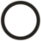 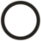 Imię i nazwisko Delegata Meczowego Zespoły 5. Data Godzina rozpoczęcia meczu Godzina udostępnienia stadionu dla publicznościKolejka rozgrywek	9A. Wynik do przerwyStadion/Miejsce zawodów9B. Wynik końcowySędziaSędzia - asystent nr 1Sędzia - asystent nr 2Sędzia - technicznyObserwatorOgólna liczba widzów (uzyskana od Organizatora po zakończeniu meczu)W tym liczba widzów autoryzowanej grupy kibiców drużyny gościTransmisja meczu „na żywo” w TV / Internecie  Tak	   NieLiczba akredytowanych przedstawicieli TV i radioLiczba akredytowanych dziennikarzyLiczba akredytowanych fotoreporterówCzy w związku z meczem wystąpiły incydenty / zdarzenia mające negatywny wpływ na sprawną organizację i bezpieczeństwo imprezy? Tak	   NieCzy w związku z przedmiotowymi incydentami / zdarzeniami nastąpiło przerwanie meczu / zakończenie zawodów przed czasem? Tak	  Nie (ale incydenty wystąpiły)	  Nie dotyczy (brak incydentów)Typ imprezy  Impreza masowa (mecz piłki nożnej)  Impreza masowa podwyższonego ryzyka (mecz piłki nożnej)   Mecz piłki nożnej niebędący imprezą masowąDokumentacja przedstawiona przez Organizatora  wzorowa   b. dobra   dobra  przeciętna   słaba  niedopuszczalnaDane kierownika ds. bezpieczeństwa - imię i nazwisko:Dane spikera – imię i nazwisko:Czy mecz odbywa się na innym obiekcie niż stadion domowy drużyny gospodarzy (np. na stadionie drużyny gości, stadionie rezerwowym / zastępczym itp.)?
  Tak   NieJeżeli przyznano jedną z dwóch najniższych ocen („słaby” / „niedopuszczalny”) – każdorazowo należy uzasadnić taką ocenę w polu opisowym nr 35.Ogólny wygląd / estetyka / porządek terenu imprezy / stadionu (w tym trybun)  wzorowy	 b. dobry	  dobryprzeciętnysłaby	niedopuszczalnyPrzygotowanie / organizacja parkingów dla drużyn i oficjeli meczowychwzoroweb. dobredobreprzeciętnesłabeniedopuszczalnePrzygotowanie parkingów dla kibiców drużyn gospodarzy i gości  wzorowe  b. dobre  dobre  przeciętne  słabe  niedopuszczalna   nie dotyczyOrganizacja wejścia na stadion (bramy, kanały wejściowe, furtki, kołowrotki) dla kibiców drużyny gospodarzy  wzorowa	  b. dobra	  dobra	  przeciętna	  słaba 	  niedopuszczalne   nie dotyczyPrzystosowanie terenu imprezy / stadionu pod kątem udogodnień dla osób / kibiców niepełnosprawnych  wzorowe  b. dobre  dobre  przeciętne  słabe  niedopuszczalneWarunki oglądania meczu z poziomu trybun  wzorowe  b. dobre  dobre  przeciętne  słabe  niedopuszczalneCiągi komunikacyjne – drożność i oznakowanie  wzorowe  b. dobre  dobre  przeciętne  słabe	  niedopuszczalneFurtki ewakuacyjne (z trybun na płytę boiska) – możliwość otwarcia w każdej chwili, obecność stewarda, niezablokowane flagami / reklamami itp.wzoroweb. dobredobreprzeciętnesłabeniedopuszczalneUzasadnienie najniższych ocen z obszaru (B2) / ewentualnie inne uwagi dotyczące obszaru (B2)Jeżeli przyznano jedną z dwóch najniższych ocen („słaby” / „niedopuszczalny”) – każdorazowo należy uzasadnić taką ocenę w polu opisowym nr 49.Polityka informacyjna Klubu / Organizatora imprezy (włączając stronę www, bilety, ulotki, regulaminy itp.)   wzorowa  b. dobra  dobra  przeciętna  słaba  niedopuszczalnaPrzeglądanie zawartości odzieży i bagaży kibiców drużyny gospodarzynie dotyczywzoroweb. dobredobreprzeciętnesłabeniedopuszczalneProaktywność członków służb informacyjnych i porządkowych (stewardów)nie dotyczywzorowab. dobradobraprzeciętnasłabaniedopuszczalnaPrzygotowanie, czystość, umiejscowienie i wystarczająca liczba bufetów dla kibiców drużyny gospodarzy  nie dotyczy	 wzorowe	  b. dobre	  dobre	  przeciętne	   słabe	  niedopuszczalnePrzygotowanie, czystość, umiejscowienie i wystarczająca liczba bufetów dla autoryzowanej grupy kibiców drużyny gości  nie dotyczy wzorowe  b. dobre  dobre  przeciętne   słabe  niedopuszczalnePrzygotowanie, czystość, umiejscowienie i wystarczająca liczba toalet dla  kibiców drużyny gospodarzy  nie dotyczy wzorowe  b. dobre  dobre  przeciętne   słabe  niedopuszczalnePrzygotowanie, czystość, umiejscowienie i wystarczająca liczba toalet dla autoryzowanej grupy kibiców drużyny gości  nie dotyczy wzorowe  b. dobre  dobre  przeciętne	   słabe  niedopuszczalneCzystość siedzisk dla kibiców drużyny gospodarzy  nie dotyczy	   tak, czyste/uprzątnięte	  nie, brudneCzystość siedzisk dla autoryzowanej grupy kibiców drużyny gości  nie dotyczy  tak, czyste/uprzątnięte  nie, brudnePrzygotowanie punktu/ów depozytowych dla kibiców drużyny gospodarzy (na ocenę mają wpływ następujące czynniki: liczba aktywnych punktów depozytowych, ich umiejscowienie oraz procedura deponowania – czy prosta, szybka i pewna, nie powodująca problemów z deponowaniem lub odbieraniem przedmiotów):  nie dotyczy	  wzorowa	  b. dobra	  dobra	  przeciętna	   słaba	  niedopuszczalnaPrzygotowanie punktu/ów depozytowych dla autoryzowanej grupy kibiców drużyny gości (na ocenę mają wpływ następujące czynniki: liczba aktywnych punktów depozytowych, ich umiejscowienie oraz procedura deponowania – czy prosta, szybka i pewna, nie powodująca problemów z deponowaniem lub odbieraniem przedmiotów):  nie dotyczy       wzorowe       b. dobre       dobre       przeciętne           słabe        niedopuszczalneJeżeli podczas imprezy byli obecni kibice niepełnosprawni, w jaki sposób byli obsługiwani przez stewardów?  nie dotyczy         wzorowe         b. dobre           dobre       przeciętne           słabe       niedopuszczalneWarunki pracy przedstawicieli mediów  wzorowe          b. dobre           dobre        przeciętne       słabe    niedopuszczalneUzasadnienie najniższych ocen z obszaru (B3) / ewentualnie inne uwagi dotyczące obszaru (B3)Jeżeli przyznano jedną z dwóch najniższych ocen („słaby” / „niedopuszczalny”) – każdorazowo należy uzasadnić taką ocenę w polu opisowym nr 56.Ogólna ocena pracy kierownika ds. bezpieczeństwa  wzorowa	   b. dobra	   dobra	  przeciętna	  słaba	  niedopuszczalnaOgólna ocena pracy spikera (obecność podczas odpraw, bezstronność, treść i forma komunikatów itp.)   wzorowa	   b. dobra	   dobra	  przeciętna	  słaba	  niedopuszczalnaOgólna ocena pracy stewardów / systemu stewardingu jako całości (służby informacyjne i porządkowe)   wzorowa	   b. dobra	   dobra	  przeciętna	  słaba	  niedopuszczalnaŁączna liczba stewardów (członków służb informacyjnych i porządkowych)Liczba stewardów – członków służby informacyjnejLiczba stewardów – członków służby porządkowejLiczba stewardów (członków służby informacyjnej i porządkowej) przeszkolonych / posiadających Certyfikat Stewarda PZPN (dotyczy stewardów biorących udział w zabezpieczeniu przedmiotowej imprezy)Uzasadnienie najniższych ocen z obszaru (C1) / ewentualnie inne uwagi dotyczące obszaru (C1)Dane dowódcy operacji Policji na stadionie – imię i nazwisko:Czy dowódca Policji lub jego przedstawiciel był obecny podczas odprawy przedmeczowej?       Tak	      NieCzy dowódca Policji lub jego przedstawiciel był obecny podczas odprawy pomeczowej z kierownikiem ds. bezpieczeństwa?     Tak	      NieLiczba funkcjonariuszy Policji biorących udział w zabezpieczeniu meczuOcena pracy służb medycznych wzorowa	 b. dobra	  dobra	 przeciętna	 słaba	 niedopuszczalnaJeśli przyznano jedną z dwóch najniższych ocen – proszę o uzasadnienieOcena przygotowania, umiejscowienia i wyposażenia stanowiska dowodzenia wzorowa b. dobra  dobra przeciętna słaba niedopuszczalnaCzy zebrała się Grupa Szybkiego Reagowania?    Tak	   NieCzy nastąpiło przekazanie dowodzenia Policji?  Tak	   NieOcena współpracy podmiotów (na oceną wpływają: komunikacja pomiędzy podmiotami i przepływ informacji – czy na czas, czy czytelnie / w sposób zrozumiały, zrozumienie potrzeb drugiej strony, podchodzenie do problemów z chęcią ich rozwiązania, podejmowanie działań zapobiegawczych itp.)wzorowa	b. dobra	dobra	przeciętna	słaba	niedopuszczalnaJeśli przyznano jedną z dwóch najniższych ocen – proszę o uzasadnienieJeżeli wartość wpisana w punkcie 69. przekroczy „60”, przyczyny tego przekroczenia należy opisać w punkcie 73.Jeżeli była obecna autoryzowana grupa kibiców drużyny gości, o której godzinie dotarła w pobliże stadionu? (Jeżeli kibice drużyny gości nie byli obecni na meczu – prosimy o podanie przyczyny ich nieobecności.)Przeglądanie zawartości odzieży i bagaży autoryzowanej grupy kibiców drużyny gości nie dotyczy	  wzorowe	  b. dobre	  dobre	 przeciętne	  słabe	 niedopuszczalneŁączny czas (w minutach) wpuszczania autoryzowanej grupy kibiców drużyny gości na stadion (jeżeli grupa  była obecna)Liczba  stewardów  Organizatora  meczu  obsługujących  wejście kibiców drużyny	gości	na stadionOrganizacja wejścia na stadion (bramy, kanały wejściowe, furtki, kołowrotki) dla kibiców drużyny gości nie dotyczy	  wzorowa	  b. dobra	  dobra	 przeciętna	  słaba	 niedopuszczalnaCzy stewardzi obsługiwali / byli obecni na sektorze autoryzowanej grupy kibiców gości?   Tak	   Nie	   Nie dotyczyProszę wpisać pozostałe uwagi dotyczące organizacji przyjęcia autoryzowanej grupy kibiców drużyny gości, jeśli dotyczy.Zachowanie się zawodników, trenerów oraz innych osób przebywających na ławce rezerwowych (gospodarze)    wzorowe	  b. dobre	   dobre	   przeciętne	  słabe	  niedopuszczalneZachowanie się zawodników, trenerów oraz innych osób przebywających na ławce rezerwowych (goście)    wzorowe	  b. dobre	   dobre	   przeciętne	  słabe	  niedopuszczalneOpis ewentualnych incydentów / zdarzeń niepożądanych dotyczących przedstawicieli klubów (dotyczy członków drużyn i innych osób funkcyjnych ze wskazaniem, którego klubu dotyczy)Zachowanie się publiczności (gospodarze) – ogólna ocena  nie dotyczy	  wzorowe b. dobre	  dobre  przeciętne słabe niedopuszczalneZachowanie się publiczności (goście) – ogólna ocena  nie dotyczy	  wzorowe	 b. dobre  dobre  przeciętne słabe niedopuszczalnePóźne przybycie kibiców NIE DOTYCZY	  TAK - tylko gospodarze	  TAK - tylko goście	 TAK - gospodarze i gościeUżycie środków pirotechnicznychWtargnięcie na płytę boiska NIE DOTYCZY	  TAK - tylko gospodarze	  TAK - tylko goście	 TAK - gospodarze i gościeZamieszki na stadionie (np. udział kibiców w bójkach pomiędzy sobą / z Policją / ze stewardami) NIE DOTYCZY	  TAK - tylko gospodarze	  TAK - tylko goście	 TAK - gospodarze i gościeZamieszki w bezpośrednim sąsiedztwie stadionu (np. udział kibiców w bójkach pomiędzy sobą / z Policją / ze stewardami)  NIE DOTYCZY	  TAK - tylko gospodarze	  TAK - tylko goście	 TAK - gospodarze i gościeAtak na zawodnika / sędziego / innego oficjela przez publiczność (kto atakował?) NIE DOTYCZY	  TAK - tylko gospodarze	  TAK - tylko goście	 TAK - gospodarze i gościeWandalizm / destrukcja obiektu (kto niszczył?) NIE DOTYCZY	  TAK - tylko gospodarze	  TAK - tylko goście	 TAK - gospodarze i gościeProtesty, demonstracje (np. hasła, okrzyki polityczne – kto wznosił?) NIE DOTYCZY	  TAK - tylko gospodarze	  TAK - tylko goście	 TAK - gospodarze i gościeZachowania rasistowskie / antysemickie / dyskryminujące / ksenofobiczne / homofobiczne NIE DOTYCZY	  TAK - tylko gospodarze	  TAK - tylko goście	 TAK - gospodarze i gościeUżycie wskaźników laserowych (np. oślepianie piłkarzy, sędziów) NIE DOTYCZY	  TAK - tylko gospodarze	  TAK - tylko goście	 TAK - gospodarze i gościeWulgarne / wrogie okrzyki (np. wobec sędziów / przeciwnych klubów itp.) NIE DOTYCZY	  TAK - tylko gospodarze	  TAK - tylko goście	 TAK - gospodarze i gościeProblemy z biletami / akredytacjami / identyfikatorami (fałszerstwa, niedziałające czytniki)  NIE DOTYCZY	  TAK, wystąpiłyProblemy z zatłoczeniem / przeludnieniem / paniką tłumu / kolejkami powodującymi oburzenie  NIE DOTYCZY	  TAK, wystąpiłyNiepoprawnie zorganizowana segregacja kibiców (dojście do stadionu, strefy buforowe, parkingi, wyjście ze stadionu itp.)  NIE DOTYCZY	  TAK, wystąpiłaProblemy techniczne i infrastrukturalne (np. awaria kołowrotów, zatrzaśnięte drzwi, zablokowane bramy)  NIE DOTYCZY	  TAK, wystąpiłyProblemy związane z przetrzymywaniem kibiców na sektorach po zakończeniu meczu (których kibiców dotyczyły?)  NIE DOTYCZY	  TAK - tylko gospodarze	  TAK - tylko goście	  TAK - gospodarze i gościeOpis incydentów / zdarzeń niepożądanych wskazanych powyżej oraz tych, które nie zostały wymienione (należypodać następujące dane: czas / minuta wystąpienia problemów, których kibiców dotyczył problem, natężenie, np. liczba odpalonych rac, wpływ na bezpieczeństwo, powtarzalność itp. - UWAGA! W przypadku, gdy incydenty / zdarzenia niepożądane nie wystąpiły, w niniejszym punkcie należy umieścić stosowną adnotację)Czy opuszczanie stadionu przez autoryzowaną grupę kibiców drużyny gości nastąpiło sprawnie?  Tak  Nie  Nie dotyczyCzy autoryzowana grupa kibiców drużyny gości musiała oczekiwać (np. na sektorze) na opuszczenie stadionu po zakończonym meczu?TakNieNie dotyczyJeśli tak – ile czasu trwało oczekiwanie? (w minutach)Jeśli konieczne było oczekiwanie, czy spiker informował o jego przyczynach i przewidywanym czasie przetrzymania kibiców?  Tak	  Nie	  Nie dotyczyJakie rekomendacje / zalecenia / uwagi Delegat Meczowy przekazał Organizatorowi w związku z niniejszym meczem?– jeżeli zostały przekazane.Wszelkie pozostałe uwagi, informacje i wnioski Delegata Meczowego, które mogą mieć związek z niniejszym meczem, jeżeli dotyczy.Ogólna organizacja imprezy / meczu  wzorowa	  b. dobra	  dobra	  przeciętna	 słaba	 niedopuszczalnaEwentualne uzasadnienie:Data sporządzenia Raportu:Imię i nazwisko Delegata Meczowego PZPN / podpis (na oryginale nadesłanym na żądanie PZPN / Exkstraklasy S.A.):	Raport musi zostać uzupełniony w systemie Extranet:W ciągu 24 godzin po zakończonych zawodach – w przypadku rozgrywek na poziomie EkstraklasyW ciągu 48 godzin po zakończonych zawodach – w przypadku rozgrywek na poziomie 1. Ligi, 2. Ligi, 3. Ligi, Pucharu Polski oraz Superpucharu Polski – w przypadku wystąpienia incydentów / zdarzeń niepożądanych raport musi zostać uzupełniony w systemie Extranet w ciągu 24 godzin.W przypadku problemów z zapisaniem raportu w systemie Extranet konieczne jest przesłanie raportu na adres e-mail bezpieczenstwo@pzpn.pl oraz niezwłoczne poinformowanie o zaistniałym fakcie PZPN (bezpieczenstwo@pzpn.pl, wsparcie@pzpn.pl 	FORMULARZ FAIR PLAY	podziel pkt. przez 25 lub 350,0000,000Jeżeli przyznano ocenę 1, 2 lub 5 pkt. w rubrykach „zachowanie wobec przeciwników”, „zachowanie wobec sędziego” i „zachowanie osób na ławce rezerwowych”, należy uwzględnić krótki opis dlaczego przyznano takie noty:Data sporządzenia Raportu: Imię i nazwisko Delegata Meczowego PZPN / podpis (na oryginale nadesłanym na żądanie PZPN / Ekstraklasy S.A.): Delegat meczowy PZPN potwierdza, że powyższe oceny zostały uzgodnione z sędzią głównym zawodów. NIE DOTYCZY	TAK - tylko gospodarze  TAK - tylko goście TAK - gospodarze i goście81. Rzucanie przedmiotamiNIE DOTYCZYTAK - tylko gospodarzeTAK - tylko gościeTAK - gospodarze i gościeGospodarze:Goście:Goście:Goście:Stadion / Miejsce zawodów:Data:Godzina meczu:Rezultat:Imię i nazwisko Delegata Meczowego PZPN:Imię i nazwisko Delegata Meczowego PZPN:Imię i nazwisko Delegata Meczowego PZPN:Imię i nazwisko Delegata Meczowego PZPN:Imię i nazwisko Obserwatora PZPN:Imię i nazwisko Sędziego głównego:Imię i nazwisko Sędziego głównego:Imię i nazwisko Sędziego głównego:OCENAGospodarzeGoście1. czerwone i żółte kartki(max 5 pkt)2. gra pozytywna(max 5 pkt)3. zachowanie wobec przeciwników(max 5 pkt)4. zachowanie wobec sędziego(max 5 pkt)5. zachowanie osób na ławce rezerwowych(max 5 pkt)6. zachowanie publiczności(max 10 pkt)suma punktów0,00,0pomnóż x 100,0000,000